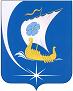 Совет  Пучежского муниципального районаЧетвертого созываР Е Ш Е Н И Е                   от  13.03.2023                                               № 119г. ПучежО внесении дополнений в решение Совета Пучежского муниципального района от 13.12.2021 № 61 «Об утверждении прогнозного плана и условий приватизации имущества, находящегося в собственности Пучежского муниципального района Ивановской области, на 2022-2024 годы»В целях реализации положений Федерального Закона от 06.10.2003 № 131-ФЗ «Об общих принципах организации местного самоуправления», в соответствии с пунктом 1 статьи 10 Федерального Закона от 21.12.2001 № 178-ФЗ «О приватизации государственного и муниципального имущества», Положением «О порядке управления и распоряжения муниципальным имуществом Пучежского муниципального района Ивановской области», утвержденным решением Совета Пучежского муниципального района от 26.12.2011 № 145, Уставом Пучежского муниципального района Ивановской области,Совет Пучежского муниципального района РЕШИЛ:1. Внести дополнение в приложение к решению Совета Пучежского муниципального района от 13.12.2021 № 61 «Об утверждении прогнозного плана и условий  приватизации имущества, находящегося в собственности Пучежского муниципального района Ивановской области, на 2022-2024 годы», дополнив его пунктом 12, согласно приложению к настоящему решению Совета Пучежского муниципального района. 2. Настоящее решение вступает в силу с даты его опубликования.Председатель Совета Пучежского муниципального района                  Н.Л. КрасильниковаГлава Пучежского муниципального района                                           И.Н. Шипков Приложение                                                                                                                          к решению Совета Пучежского муниципального районаот 13.03.2023 № 119Дополнение в прогнозный план и условия приватизации имущества, находящегося в собственности Пучежского муниципального района Ивановской области, на 2022-2024 годы№ п/пНаименование имущества, его местонахождение,индивидуализирующие характеристики Балансовая принадлежностьНазначение имуществаСпособ приватизацииЦена начального предложения, (с учетом НДС) руб.Шаг аукционаВеличина снижения начальной цены (шаг понижения)(не более 10%  цены первоначального предложения)Минимальная цена предложения (цена отсечения) (50% начальной цены несостоявшегося аукциона)Форма и сроки платежа за приобретенное имущество1234567891012Проектно-сметная документация на объект «Разработка проектной документации «Распределительные сети газопровода в д. Привалово, д. Дмитриево Большое, д. Кандаурово, с. Мортки Пучежского района Ивановской области»        Казна муниципального образования «Пучежский муниципальный район»Проектно-сметная документация на объект «Разработка проектной документации «Распределительные сети газопровода в д. Привалово, д. Дмитриево Большое, д. Кандаурово, с. Мортки Пучежского района Ивановской области»        Продажа на аукционе, открытом по составу участников, при условии несостоявшегося аукциона - продажа  способами предусмотренными действующим законодательствомПо оценочной стоимости на основании отчета независимогооценщика5% начальной цены продажи5%50%начальной цены несостоявшегося аукционаБезналичная форма расчетов; единовременный платеж не позднее 30 рабочих дней с даты заключения договора купли-продажи.